H O T Ă R Â R E A  Nr. 98 din  30 septembrie  2015privind  aprobarea rectificării bugetuluide venituri şi cheltuieli al Municipiului Dej pe anul 2015Consiliul local al Municipiului Dej, întrunit în ședința ordinară din data de 30 septembrie 2015;Având în vedere proiectul de hotărâre, prezentat din iniţiativa primarului Municipiului Dej, întocmit în baza Raportului Nr. 18.326 din 23 septembrie 2015, al Direcției Economice din cadrul Primăriei Municipiului Dej, prin care se propune spre aprobarea proiectul de hotărâre privind rectificarea bugetului de venituri și cheltuieli pe anul 2015, proiect avizat favorabil în ședința de lucru a comisiei economice din data de 30 septembrie 2015;           În temeiul prevederilor ”art. 36”,  alin. (1) din Legea Nr. 273/2006 - legea privind finanțele publice locale și ”art. 36”, alin. (4),  lit. a) şi 45 alin.2 lit.a din Legea Nr. 215/2001, privind administrația publică locală, republicată, cu completările și modificările ulterioare,H O T Ă R Ă Ş T E:           Art. 1. Aprobă rectificarea bugetului de venituri și cheltuieli al Municipiului Dej 2015 după cum urmează:La partea de venituri astfel:mii leiLa partea  de cheltuieli astfel:mii leiArt. 2. Aprobă virarea de credite bugetare de la un capitol la alt capitol al clasificației bugetare după cum urmează:mii leiArt. 3. Aprobă virarea de credite din Secțiunea de dezvoltare pentru Secțiunea de funcționare în sumă de 1.220 mii  lei.Art.4. Suma  alocată Colegiului Naţional ”Andrei Mureşanu” pentru reparaţii curente cuprinsă la Capitolul 65 Învăţământ Titlul 20 Bunuri şi Servicii va fi recuperată prin Hotărâre judecătorească pe baza expertizei de specialitate de la persoanele juridice vinovate .Art. 5.  Cu ducerea la îndeplinire a prevederilor prezentei hotărâri se încredinţează Direcţia Tehnică și Direcția Economică din cadrul Primăriei Municipiului Dej.Preşedinte de şedinţă,  Mureşan TraianNr. consilieri în funcţie -  19						Nr. consilieri prezenţi   -  17Nr. voturi pentru	   -  16	Nr. voturi împotrivă	   -   	Abţineri	               -   1			        Contrasemnează							             Secretar,						                                                                     Jr. Pop Cristina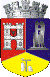 ROMÂNIAJUDEŢUL CLUJCONSILIUL LOCAL AL MUNICIPIULUI DEJStr. 1 Mai nr. 2, Tel.: 0264/211790*, Fax 0264/223260, E-mail: primaria@dej.roCod indicatorBuget inițial/anInfluență Buget Final / anTOTAL VENITURI       din care:113.916,79505114.421,7942.02.65420,02505925,02Cod indicatorBuget inițial/anInfluență Buget Final / anTOTAL CHELTUIELI       din care:114.992,19505115.497,19Cap.84.02.713.119,005053.624,00Denumire titluCod IndicatorBuget Inital InfluentaBuget rectificatTITLUL I CHELTUIELI DE PERSONAL5102.103,327.80403,367.80TITLUL II BUNURI SI SERVICII5102.201,525.603001,825.60TITLUL VII TRANSFERURI5102.55440.20-40400.20TITLUL I CHELTUIELI DE PERSONAL6102.10941.006947.00TITLUL VII TRANSFERURI6102.55164.00-6158.00TITLUL II BUNURI SI SERVICII6502.203,185.001833,368.00TITLUL I CHELTUIELI DE PERSONAL6602.10364.008372.00TITLUL VII TRANSFERURI6602.5589.00-881.00TITLUL I CHELTUIELI DE PERSONAL6702.10886.0080966.00TITLUL II BUNURI SI SERVICII6702.203,427.00123,439.00TITLUL VII TRANSFERURI6702.55307.00-80227.00TITLUL XII ACTIVE NEFINANCIARE6702.715,102.001805282TITLUL II BUNURI SI SERVICII6802.201,314.001501,464.00TITLUL VII TRANSFERURI6802.55187.00150337.00TITLUL I CHELTUIELI DE PERSONAL7002.10270.0016286.00TITLUL I CHELTUIELI DE PERSONAL7002.201,627.001751,802.00TITLUL VII TRANSFERURI7002.5585.00-1669.00TITLUL XII ACTIVE NEFINANCIARE7002.713,287.001003,387.00TITLUL II BUNURI SI SERVICII8402.204,982.402005,182.40TITLUL VII TRANSFERURI8402.5599.8050149.80TITLUL VIII PROIECTE CU FINANTARE DIN FEN POSTADERARE8402.5644,037.00-1,50042,537.00Total Influente0